Make It Happen Application FormAbout You Please fill in either section A or B. If you are a group of residents who have an idea, but you are not part of a constituted group such as a local charity, please complete SECTION A before going on to tell us about your idea.   If you are applying from an existing organisation with a written constitution, such as a local charity or Tenants and Residents Association please complete SECTION B before going on to tell us about your idea. SECTION A - for Islington residents who are NOT part of an organised groupPART B - for constituted organisations only. Do not complete if you are a group of residents. For all applications, please tell us about your idea Please write up to 450 words outlining your idea and how it will benefit your community. (For example, “we want to buy some gardening equipment to improve a communal space”; “we would like to take a group of residents to the seaside or out into the countryside to walk”.) Please include details of: Why you want to do this project. What is the local need for this? How do you know? Who it will benefit, and how. Is the project targeted towards any particular group (e.g. women, young people, Black and Minority Ethnic groups, older, people with disabilities)? Will the project benefit a particular neighbourhood or another type of community (for example, people who share a common interest such as playing music, going on walks together)?  Your Project Plan Please share as much information here as you can (up to 300 words) telling us how you will put your idea into practice. Please tell us: When will the project take place. A short timeline – the project should be completed with all funds spent within six months of the fundingWhere will it take place? What will be needed to make your project happen. What are the top three things you hope your project will achieve? (remember – we are looking for projects that help residents live happier, healthier and more connected lives. For example, this could be about bringing local people together or improving a local outdoor space) How will you know if your project has been successful? For example, think about recording how many people and what they got out of being involved, share pictures of the project and at the end ask participants what they enjoyed and why.  Have you completed a risk assessment for this project? (we can help you with this)   Yes 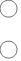 No If your project is accepted for funding, we will need to talk to you about safeguarding, insurance and your risk assessment. If possible, please look into costs for covering any insurance that might be needed and add this to your budget. Insurance companies that cover community activities include Zurich, Simply Business, and Policy Bee.Your Budget Please provide a breakdown of the costs of your project in the table below (for example, room hire, volunteer expenses, food, or equipment costs). If you do not know exact costs please provide realistic quotes and show how you have calculated the costs for each item e.g. Room Hire, £100/week x 2 weeks = £200.  Please be aware that we may work with you to adjust your application and budget, if needed. Supporting documents – for constituted groups only If you are a group of individual residents, please skip this section If you are a community group and have a set of recent accounts, please submit them with this application. For us, a community group might be a charity, or another constituted group that has regular meetings, a management committee and keeps financial records. If you are not sure, please don’t worry. You can submit without this information.  How we will handle your Data and Application Islington Giving is the data controller for the scheme and will use the information you provide for the sole purpose of assessing your grant application. Following the close of applications on Monday 20th May, 2024, 10am, applications will be initially assessed and those meeting the grant criteria will be shared with the assessing panel. Awards will be decided by a panel made up of a mix of local residents and contributing funders at the end of May. All successful and unsuccessful applicants will be notified following the panel meeting. The information for non-successful applications will be retained for a period not exceeding a year. Successful applications and associated payments will be retained for a period of 6 years. Declaration In submitting this Application Form, the named contact is agreeing to the following statement on behalf of your organisation: “The information I have provided is accurate as far as I know. If I discover that the information is inaccurate. I will notify Islington Giving immediately and will provide the accurate information as soon as possible.” If you have any questions, please contact Patrick Jones: patrick.jones@cripplegate.org.ukYour details Your details Your details Your name (lead applicant) Your name (lead applicant) Your group name (if applicable) Your group name (if applicable) Your address, including postcode (please indicate if you are a resident of any of the following housing associations)Your address, including postcode (please indicate if you are a resident of any of the following housing associations)Your address, including postcode (please indicate if you are a resident of any of the following housing associations)Your address, including postcode (please indicate if you are a resident of any of the following housing associations)□Peabody   □Southern   □Hyde   □ClarionTelephone number Telephone number Email address  Email address  Names of at least two other applicants (a minimum of three residents – all of whom should be unrelated – need to be included otherwise we will not be able to progress your application) Names of at least two other applicants (a minimum of three residents – all of whom should be unrelated – need to be included otherwise we will not be able to progress your application) We cannot give grants directly to individuals so if you are applying as a group of residents, you will need a supporting organisation to hold the grant for you. This may be a community group you already know. If you do not know any local organisation that could help support your application, we may be able to help you with this. Please continue with your application (leaving the following section blank) and we will try to help find a support organisation if your application is successful.  We cannot give grants directly to individuals so if you are applying as a group of residents, you will need a supporting organisation to hold the grant for you. This may be a community group you already know. If you do not know any local organisation that could help support your application, we may be able to help you with this. Please continue with your application (leaving the following section blank) and we will try to help find a support organisation if your application is successful.  We cannot give grants directly to individuals so if you are applying as a group of residents, you will need a supporting organisation to hold the grant for you. This may be a community group you already know. If you do not know any local organisation that could help support your application, we may be able to help you with this. Please continue with your application (leaving the following section blank) and we will try to help find a support organisation if your application is successful.  The name of your supporting organisation (leave blank if not identified)The name of your supporting organisation (leave blank if not identified)Charity Number (if known)  Supporting organisation’s address Supporting organisation’s address Supporting organisation’s contact name Supporting organisation’s contact name Supporting organisation’s telephone number Supporting organisation’s telephone number Supporting organisation’s email address Supporting organisation’s email address Your details Your details Your details Your name (lead applicant) Your name (lead applicant) Telephone number Telephone number Email address  Email address  Your organisation Your organisation Your organisation The name of your organisation The name of your organisation Charity Number (if applicable)  Company Number (if applicable) Organisation’s address Organisation’s address Please confirm your organisation has a management committee or Board of Directors with a minimum of 3 people, all of whom should be unrelatedPlease confirm your organisation has a management committee or Board of Directors with a minimum of 3 people, all of whom should be unrelatedWhat is the total cost of your project? Item (e.g. refreshments; room hire) Amount £ £ £ £ £ £ £ £ £ £ £ £ Total Requested from the Make It Happen Fund £ Do you have any other funding that will go towards this project? If so, how much? What is the source of this? Have you had funding from the Make It Happen Fund before?  Y/NPlease tick to indicate you have up-to-date documents Constitution  ☐ Annual Accounts signed by Chair or Treasurer  ☐ Most recent Bank Statement  ☐ Safeguarding Policy (if applicable) ☐ 